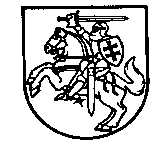 MARIJAMPOLĖS MOKSLEIVIŲ KŪRYBOS CENTRASTVIRTINUDirektorėBeata Valungevičienė2023 M. SPALIO MĖNESIO VEIKLOS PLANAS2023 m.              d. Nr. 4 -    (1.11.E)MarijampolėMetodininkė 				                          Audronė LevickienėSpecialistė socialinėms veikloms                                                           Karolina Dzingaitė   Data ir laikasVietaRenginio pavadinimas, atsakingas asmuoPosėdžiai, pasitarimaiPosėdžiai, pasitarimaiPosėdžiai, pasitarimaiSpalio 3, 10, 17, 24, 31 dienomis, antradieniais,10.00 val.Moksleivių kūrybos centre, R.Juknevičiaus  g. 28101 kab.Centro organizaciniai pasitarimaiB. ValungevičienėSpalio 17 d.,antradienį,9.00 val.Moksleivių kūrybos centre, R.Juknevičiaus  g. 28Atleidimo nuo būrelio mokesčio komisijos nariamsAtleidimo nuo būrelio mokesčio komisijos posėdisG.ŪsasOrganizuojami renginiaiOrganizuojami renginiaiOrganizuojami renginiaiSpalio 5 d.,ketvirtadienį,15.30 val.Marijampolėje, teritorijoje prie                Petro  Armino  progimnazijos                         Miesto bendruomeneiOrientavimosi renginys                   ,,Labirintas-2023", 10 turas G.ŪsasSpalio 7-8 d.,šeštadienį-sekmadienį, 7.00 val.Kuršių nerijoje ir pamario krašteCentro skautams, būrelio „Mano pozicija“ mokiniamsKrašto pažinimo išvyka „Klaipėdos krašto prijungimo prie Lietuvos 100-mečiui“V.ZurzaitėA.LevickienėE.VyšniauskienėF.GalavočienėSpalio 12 d.,ketvirtadienį,15.30 val.Marijampolėje (Futbolo centras)Miesto bendruomeneiOrientavimosi renginys              "Labirintas-2023", 11 turasG.ŪsasSpalio 13-14 d.,penktadienį-šeštadienį,17.00 val.Kazlų Rūdos Kazio Griniaus gimnazijos skyriaus  Prano Dovydaičio progimnazijoje, M. Valančiaus g. 1.Marijampolės krašto skautų draugovėmsSkautų  sueiga                                „Nebūk grybas-2023“A.Levickienė E.Vyšniauskienė Nuo spalio 15 d., sekmadienioMarijampolės Rimanto Stankevičiaus progimnazijojeI-ojo aukšto koridoriuje ant molbertų Progimnazijos bendruomenei.Marijampolės moksleivių kūrybos centro "Vizualinio meno pažinimo"             I, II, III grupių  būrelių  mokiniųpiešinių paroda "Rudens spalvos"Ernesta Boželytė-LiobienėDalyvavimas renginiuoseDalyvavimas renginiuoseDalyvavimas renginiuoseSpalio 2 d., pirmadienį,  14.00 val. Tarpučių g. 61 c, MarijampolėjeBūrelio ,,Fotokūryba“ mokiniamsFotosesijos Marijampolės specialiųjų  socialinės globos namų,  naujo  Šešupės globos namų padalinio, atidarymo iškilmėse A. GucaitienėSpalio 7 d.,(6 d. iki 15.00 val. pristatymas miestui)   Marijampolės Basanavičiaus aikštėjeMiesto bendruomeneiCentro atstovavimas Marijampolės savivaldybės  rudens šventėje „Sūduvos kraitė 2023“Pagamintas akcentas ,,Skrybėlė" nuo Marijampolės moksleivių kūrybos centro, kaip viena iš šventės dekoracijųErnesta Boželytė-LiobienėJūratė LingienėKristina VenslauskienėNuo spalio 10 d.Marijampolės kultūros centreMiesto bendruomeneiMarijampolės sav. mokyklų mokinių dailės darbų paroda ,,Rudens spalvos".Moksleivių kūrybos centro Vizualinio meno pažinimo III gr. mokinių darbų ekspozicija  Ernesta Boželytė-LiobienėSpalio 21-22 d.,šeštadienį-sekmadienį,8.00 val.ZarasuoseOrientavimosi sporto būrelių  mokiniamsTarptautinės orientavimosi sporto  varžybos „Lietuvos taurė“G.ŪsasR.ČepaitienėSKYRIUS ATVIRASIS JAUNIMO CENTRASSKYRIUS ATVIRASIS JAUNIMO CENTRASSKYRIUS ATVIRASIS JAUNIMO CENTRASOrganizacinė veiklaOrganizacinė veiklaOrganizacinė veiklaData ir laikas derinami su darbuotojaisMoksleivių kūrybos centre, R.Juknevičiaus  g. 28Centro darbuotojamsAJC organizaciniai susirinkimai:veiklų planavimas,mobilaus darbo organizavimasB. ValungevičienėMobilusis darbasMobilusis darbasMobilusis darbasData ir laikasderinami individualiaiLiudvinave, Vytauto g. 6JaunimuiMobilusis darbas LiudvinaveK. DzingaitėG. TamulynienėV. ŠapalaitėK. LitvaitienėData ir laikasderinami individualiaiŽelsvoje, V. Marazo g. 6  Jaunimui	Mobilusis darbas ŽelsvojeK. DzingaitėG. TamulynienėV. ŠapalaitėK. LitvaitienėData ir laikasderinami individualiaiBalsupių k. bendruomenės namuoseJaunimui	Mobilusis darbas BalsupiuoseK. DzingaitėG. TamulynienėV. ŠapalaitėOrganizuojami renginiaiOrganizuojami renginiaiOrganizuojami renginiaiSpalio 11 d., trečiadienį, 15.30 val.Moksleivių kūrybos centre, R.Juknevičiaus  g. 28JaunimuiMokymai „Kaip suteikti pirmąją pagalbą?“K. DzingaitėG. KulbienėSpalio 12 d.,ketvirtadienį,16.00 val.Moksleivių kūrybos centre, R. Juknevičiaus g. 28JaunimuiMokinių tarybų atstovų susitikimas.Projektas „Mokinių savivaldos -matomos ir girdimos“B. ValungevičienėK. DzingaitėSpalio 31 d., antradienį, 15.30 val.Moksleivių kūrybos centre, R.Juknevičiaus  g. 28JaunimuiHelovynasK. DzingaitėV. ŠapalaitėG. Tamulynienė